	 November Newsletter	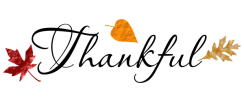 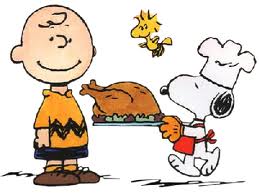 Thank you for participating in our school Spirit Week, we hope you are having as much fun as we are! Next week is back to uniforms and business as usual. There are a lot of fun November events to look forward to such as Election Day and our Thanksgiving dinner! Please be sure to make your calendars and check for announcements!  Thursday, November 2, and Friday, November 3, will be picture day. Children in infants through beginners will take their pictures on Thursday, November 2nd. Children in Intermediate A through Pre-K2 will take their pictures on Friday, November 3rd. These days are also part of Spirit Week so please feel free to bring extra clothes to change in to after picture’s are taken! Friday November 10th, Chesterbrook Academy will be closed for a Professional Development Day, a day of training for our staff. There will be no transportation or before and after care available for students that day. Please make sure to plan for other arrangements. Monday, November 20th, will be our Thanksgiving lunch and shows. Please feel free to join us for pie eating at 3:30pm!**Please remember to start sending your child to school with weather appropriate clothes and jackets. Also, please make sure that you have a change of clothes that is weather appropriate (this time of year can be very unpredictable). **Uniform clothing can be purchased at any local retailer. Old Navy, Target, Walmart, Kohl’s, Gymboree and Children’s Place all have great uniform options (online and in stores). If you’d like to purchase uniforms with a Chesterbrook logo you may do so through our supplier Queensboro.Website: http://cottongrasscb826.qbstores.com/Remember; parent participation is critical in a child’s success at school, so please pay attention to notices that are sent home and emails that are asking for parents to be involved.It is our commitment to support the needs of your children, your families, and the school. It is our passion to see your children succeed and thrive in their educational environment. If you have any questions or concerns, our door is always open and you can always email these needs to us. Again, thank you for the continued support. Best Regards,Rachel Strasburg and Jessica SmithIMPORTANT DATES:11/1-3:Spirit Week11/1:Crazy Hair Day11/2:Picture Day, Workout Wear Day11/3:Picture Day, Pajama Day11/5: Daylight Savings- Fall Back… Don’t forget to turn your clock back one hour! 11/10: CLOSED FOR VETERANS DAY/PROFESSIONAL DAY! 11/20: Thanksgiving Lunch, Pie Eating @ 3:30pm11/23: CLOSED for Thanksgiving 11/24: Casual Day/Limited Hours Finally, as a reminder our 3’s and up have a dress code for their classrooms. 